_______________________________________________________
(наименование организации образования)Поурочный план или краткосрочный план для педагога организаций среднего образованияЦилиндр. (тема урока)Лист ответа на домашнее задание1)Sбок=20   h=4   d=?Sбок=2rh    20=2*4r   8r =20r=20 8r=2,5d=2*2,5=5(см)Ответ: 5 см2) Sпол=2r(r+h)             ABC-прямоугольно равнобедренный АС=ВС    АС=5   ОС=2,5Sпол=2*2,5(2,5+5) =5*7,5=37,5Ответ: 37,5Раздел:Раздел:Тела вращения.Тела вращения.Тела вращения.Тела вращения.Тела вращения.ФИО педагогаФИО педагогаСобченко Ольга БорисовнаСобченко Ольга БорисовнаСобченко Ольга БорисовнаСобченко Ольга БорисовнаСобченко Ольга Борисовна Дата:  Дата:  Класс: 11 Класс: 11 Количество присутствующих:  Количество присутствующих:  Количество присутствующих: Количество отсутствующих:Количество отсутствующих:Тема урокаТема урокаЦилиндр.         Урок №34Цилиндр.         Урок №34Цилиндр.         Урок №34Цилиндр.         Урок №34Цилиндр.         Урок №34 Цели обучения в соответствии 
с учебной программой Цели обучения в соответствии 
с учебной программой11.3.4 – выводить формулы площадей боковой и полной поверхностей цилиндра и применять их при решении задач11.3.4 – выводить формулы площадей боковой и полной поверхностей цилиндра и применять их при решении задач11.3.4 – выводить формулы площадей боковой и полной поверхностей цилиндра и применять их при решении задач11.3.4 – выводить формулы площадей боковой и полной поверхностей цилиндра и применять их при решении задач11.3.4 – выводить формулы площадей боковой и полной поверхностей цилиндра и применять их при решении задачЦели урокаЦели урокаВсе: правильно обозначает элементы цилиндра; умеет правильно выполнять развертки цилиндра; знать формулы площади боковой и полной поверхности цилиндра и решать простейшие задачи; Большинство: решать типичные задачи, правильно используя формулы площади боковой и полной поверхности цилиндра при решении задач;Некоторые: выводить формулы площади боковой и полной поверхности цилиндра, умеет анализировать и находить решения заданий практического характераВсе: правильно обозначает элементы цилиндра; умеет правильно выполнять развертки цилиндра; знать формулы площади боковой и полной поверхности цилиндра и решать простейшие задачи; Большинство: решать типичные задачи, правильно используя формулы площади боковой и полной поверхности цилиндра при решении задач;Некоторые: выводить формулы площади боковой и полной поверхности цилиндра, умеет анализировать и находить решения заданий практического характераВсе: правильно обозначает элементы цилиндра; умеет правильно выполнять развертки цилиндра; знать формулы площади боковой и полной поверхности цилиндра и решать простейшие задачи; Большинство: решать типичные задачи, правильно используя формулы площади боковой и полной поверхности цилиндра при решении задач;Некоторые: выводить формулы площади боковой и полной поверхности цилиндра, умеет анализировать и находить решения заданий практического характераВсе: правильно обозначает элементы цилиндра; умеет правильно выполнять развертки цилиндра; знать формулы площади боковой и полной поверхности цилиндра и решать простейшие задачи; Большинство: решать типичные задачи, правильно используя формулы площади боковой и полной поверхности цилиндра при решении задач;Некоторые: выводить формулы площади боковой и полной поверхности цилиндра, умеет анализировать и находить решения заданий практического характераВсе: правильно обозначает элементы цилиндра; умеет правильно выполнять развертки цилиндра; знать формулы площади боковой и полной поверхности цилиндра и решать простейшие задачи; Большинство: решать типичные задачи, правильно используя формулы площади боковой и полной поверхности цилиндра при решении задач;Некоторые: выводить формулы площади боковой и полной поверхности цилиндра, умеет анализировать и находить решения заданий практического характераХод урокаХод урокаХод урокаХод урокаХод урокаХод урокаХод урокаЭтап урока/ ВремяДействия педагогаДействия педагогаДействия ученикаОцениваниеОцениваниеРесурсыНачало урока3мин6 минСоздать рабочую обстановку в классе.Положительный эмоциональный настрой на работу на уроке. Цветок дружбыПроверка домашнего заданияПроверить наличие выполненного домашнего задания и ответить на вопросы учеников, которые возникли у них при решении задач. Анализ ошибок. Проверяют по ключу ответовАктуализация знаний 1.Дан прямоугольник АВСD, длина ВС = 5 см, ширина АВ = 2 см. Прямоугольник вращают сначала вокруг его длины, а затем вокруг его ширины. а) Постройте каждый из цилиндров. b) Найдите радиус основания для каждого из полученных цилиндров. с) Сравните длины высот полученных цилиндров. d) Вычислите площадь боковой и полной поверхности цилиндров.  2.Установите соответствие между вопросами и ответами:                       Создать рабочую обстановку в классе.Положительный эмоциональный настрой на работу на уроке. Цветок дружбыПроверка домашнего заданияПроверить наличие выполненного домашнего задания и ответить на вопросы учеников, которые возникли у них при решении задач. Анализ ошибок. Проверяют по ключу ответовАктуализация знаний 1.Дан прямоугольник АВСD, длина ВС = 5 см, ширина АВ = 2 см. Прямоугольник вращают сначала вокруг его длины, а затем вокруг его ширины. а) Постройте каждый из цилиндров. b) Найдите радиус основания для каждого из полученных цилиндров. с) Сравните длины высот полученных цилиндров. d) Вычислите площадь боковой и полной поверхности цилиндров.  2.Установите соответствие между вопросами и ответами:                       настрой на работу, включаются в деловой ритм урока.на доске цветок отрывают лепесток, читает, что написаноученики выполняют задания самостоятельно используя дескрипторы, показывают знания и уменияпроверка по ключу, где возникли вопросы разбор задачи у доскиСовместно с учащимися определяем, цели урока, ожидаемые результаты к концу урокаустный комментарий учителясамопроверка Дескриптор: Обучающийся - строит цилиндр, полученный горизонтальным вращением; - строит цилиндр, полученный вертикальным вращением; - находит радиус основания одного из цилиндров; - находит радиус основания второго цилиндра; - находит высоту одного из цилиндров; - находит высоту второго цилиндра; - сравнивает высоты цилиндров.- использует формулу Sбок и SполДескриптор: Обучающийся - устанавливает верное соответствиеустный комментарий учителясамопроверка Дескриптор: Обучающийся - строит цилиндр, полученный горизонтальным вращением; - строит цилиндр, полученный вертикальным вращением; - находит радиус основания одного из цилиндров; - находит радиус основания второго цилиндра; - находит высоту одного из цилиндров; - находит высоту второго цилиндра; - сравнивает высоты цилиндров.- использует формулу Sбок и SполДескриптор: Обучающийся - устанавливает верное соответствие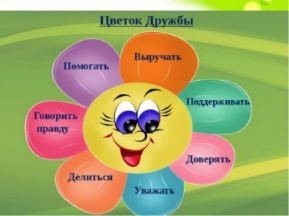 Приложение 1Лист ответов д/зСлайд№1Приложение 2Слайд№2ОтветыСлайд№3,4Середина урока 15 мин12 минДеловая игра Строители газопроводов и нефтепроводов должны соблюдать требования по эксплуатации и в целях коррозии трубы двукратно обматывают специальной пленкой.Учащиеся разбиваются на бригады:ГАЗПРОМ – трубоукладчики газопровода;ТРАНСНЕФТЬ – трубоукладчики нефтепровода;бригада ПОСТАВЩИК (ПО ОДНОМУ ЧЕЛОВЕКУ ОТ КАЖДОЙ КОМАНДЫ образуют две команды по два человека) – поставщики пленки.Практическая задача для трубоукладчиков газопроводов.Вычислить, какую площадь трубы необходимо обмотать пленкой, если диаметр трубы 154 см, длина 5 км. (π = 3)Практическая задача для трубоукладчиков нефтепроводов.Вычислить, какую площадь трубы необходимо обмотать пленкой, если диаметр трубы 76 см, длина 5 км. (π = 3)Практическая задача для поставщиков.Сколько рулонов изоляционной пленки необходимо поставить газовикам и сколько нефтяникам, если в рулоне 3000 м2 пленки.Индивидуальная работа. Дифференцированные задания. Деловая игра Строители газопроводов и нефтепроводов должны соблюдать требования по эксплуатации и в целях коррозии трубы двукратно обматывают специальной пленкой.Учащиеся разбиваются на бригады:ГАЗПРОМ – трубоукладчики газопровода;ТРАНСНЕФТЬ – трубоукладчики нефтепровода;бригада ПОСТАВЩИК (ПО ОДНОМУ ЧЕЛОВЕКУ ОТ КАЖДОЙ КОМАНДЫ образуют две команды по два человека) – поставщики пленки.Практическая задача для трубоукладчиков газопроводов.Вычислить, какую площадь трубы необходимо обмотать пленкой, если диаметр трубы 154 см, длина 5 км. (π = 3)Практическая задача для трубоукладчиков нефтепроводов.Вычислить, какую площадь трубы необходимо обмотать пленкой, если диаметр трубы 76 см, длина 5 км. (π = 3)Практическая задача для поставщиков.Сколько рулонов изоляционной пленки необходимо поставить газовикам и сколько нефтяникам, если в рулоне 3000 м2 пленки.Индивидуальная работа. Дифференцированные задания. Деление на три группы Презентация работУчащийся выбирает 3 задачи и  решает и сдают на проверку учителюАплодисменты  Сигналы рукой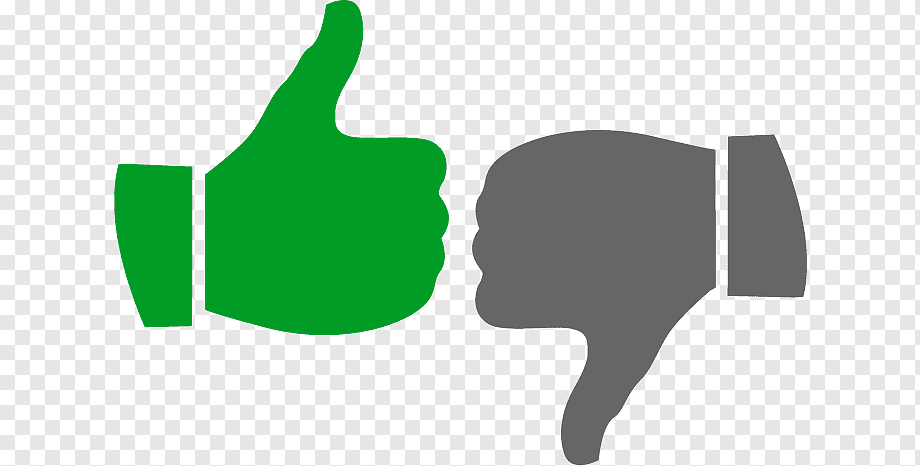 Оценивает учитель Аплодисменты  Сигналы рукойОценивает учитель   Слайд№5-13Приложение 3Приложение 4Конец урока 4минИтог урока Вернуться к поставленным целям в начале урока и определить их реализацию. ответить на вопросы по теории стр 22 учебник геометрии 11кл ЕМН Смирнов ВДомашнее задание №12.9;12.10;12.18.https://www.okulyk.kz/geometrija/#11-class электронный учебникРефлексия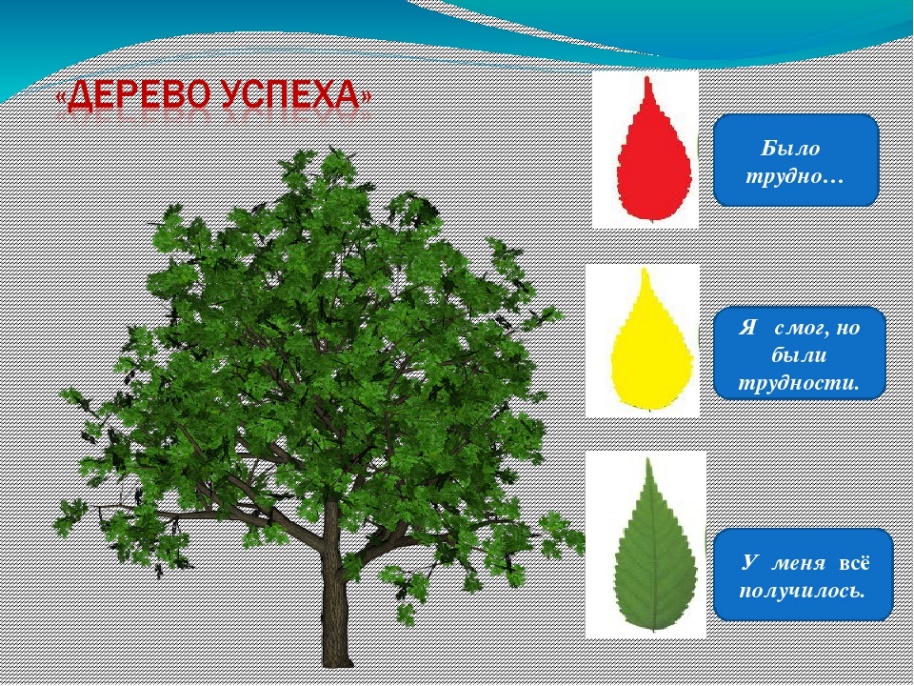 Итог урока Вернуться к поставленным целям в начале урока и определить их реализацию. ответить на вопросы по теории стр 22 учебник геометрии 11кл ЕМН Смирнов ВДомашнее задание №12.9;12.10;12.18.https://www.okulyk.kz/geometrija/#11-class электронный учебникРефлексияОтвечают на вопросы по учебникуЗапись домашнего заданияОбратная связь учителя, выставление баллов за индивидуальную работу в э/жОбратная связь учителя, выставление баллов за индивидуальную работу в э/жСлайд№Учебник Геометрия11кл ЕМН Смирнов В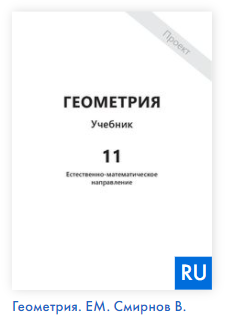 Дерево, цветные листочки